SAKARYA ÜNİVERSİTESİFEN-EDEBİYAT FAKÜLTESİKİMYA BÖLÜMÜSAKARYA ÜNİVERSİTESİFEN-EDEBİYAT FAKÜLTESİKİMYA BÖLÜMÜSAKARYA ÜNİVERSİTESİFEN-EDEBİYAT FAKÜLTESİKİMYA BÖLÜMÜSAKARYA ÜNİVERSİTESİFEN-EDEBİYAT FAKÜLTESİKİMYA BÖLÜMÜİŞYERİ UYGULAMASI KABUL FORMUİŞYERİ UYGULAMASI KABUL FORMUİŞYERİ UYGULAMASI KABUL FORMUİŞYERİ UYGULAMASI KABUL FORMUİŞYERİ UYGULAMASI KABUL FORMUİŞYERİ UYGULAMASI KABUL FORMUÖĞRENCİNİNÖĞRENCİNİNAdı ve SoyadıAdı ve Soyadı:Öğrenci NumarasıÖğrenci Numarası:T.C. Kimlik NumarasıT.C. Kimlik Numarası:Telefon (Cep/Ev)Telefon (Cep/Ev):BölümüBölümü:Başlama TarihiBaşlama Tarihi:Akademik takvime göre bahar yarıyılı öğretim başlangıç tarihiAkademik takvime göre bahar yarıyılı öğretim başlangıç tarihiAkademik takvime göre bahar yarıyılı öğretim başlangıç tarihiBitiş TarihiBitiş Tarihi:  Akademik takvime göre bahar yarıyılı final sınavları bitiş tarihiAkademik takvime göre bahar yarıyılı final sınavları bitiş tarihiAkademik takvime göre bahar yarıyılı final sınavları bitiş tarihiUygulama SüresiUygulama Süresi:16 Hafta16 Hafta16 Hafta– İşyeri Uygulamasını aşağıda belirtilen işletmede yapacağımı,–  İşyeri Uygulaması süresince işyeri ile yapılmış olan protokole, İşyeri Eğitimi Yönergesine, iş yeri disiplin ve çalışma kurallarına uyacağımı,–  İşyeri Uygulaması süresi içerisinde alınan rapor, istirahat vb. belgelerin aslını aynı ay içerisinde ilgili eğitim birimine bildireceğimi beyan ve taahhüt ediyorum.–  Ailemden, kendimden, annem / babam üzerinden, genel sağlık sigortası kapsamında sağlık hizmeti ;              alıyorum              almıyorum.                                                                                                                                                 ……/……/ ……                                                                                                                                                Öğrencinin İmzası– İşyeri Uygulamasını aşağıda belirtilen işletmede yapacağımı,–  İşyeri Uygulaması süresince işyeri ile yapılmış olan protokole, İşyeri Eğitimi Yönergesine, iş yeri disiplin ve çalışma kurallarına uyacağımı,–  İşyeri Uygulaması süresi içerisinde alınan rapor, istirahat vb. belgelerin aslını aynı ay içerisinde ilgili eğitim birimine bildireceğimi beyan ve taahhüt ediyorum.–  Ailemden, kendimden, annem / babam üzerinden, genel sağlık sigortası kapsamında sağlık hizmeti ;              alıyorum              almıyorum.                                                                                                                                                 ……/……/ ……                                                                                                                                                Öğrencinin İmzası– İşyeri Uygulamasını aşağıda belirtilen işletmede yapacağımı,–  İşyeri Uygulaması süresince işyeri ile yapılmış olan protokole, İşyeri Eğitimi Yönergesine, iş yeri disiplin ve çalışma kurallarına uyacağımı,–  İşyeri Uygulaması süresi içerisinde alınan rapor, istirahat vb. belgelerin aslını aynı ay içerisinde ilgili eğitim birimine bildireceğimi beyan ve taahhüt ediyorum.–  Ailemden, kendimden, annem / babam üzerinden, genel sağlık sigortası kapsamında sağlık hizmeti ;              alıyorum              almıyorum.                                                                                                                                                 ……/……/ ……                                                                                                                                                Öğrencinin İmzası– İşyeri Uygulamasını aşağıda belirtilen işletmede yapacağımı,–  İşyeri Uygulaması süresince işyeri ile yapılmış olan protokole, İşyeri Eğitimi Yönergesine, iş yeri disiplin ve çalışma kurallarına uyacağımı,–  İşyeri Uygulaması süresi içerisinde alınan rapor, istirahat vb. belgelerin aslını aynı ay içerisinde ilgili eğitim birimine bildireceğimi beyan ve taahhüt ediyorum.–  Ailemden, kendimden, annem / babam üzerinden, genel sağlık sigortası kapsamında sağlık hizmeti ;              alıyorum              almıyorum.                                                                                                                                                 ……/……/ ……                                                                                                                                                Öğrencinin İmzası– İşyeri Uygulamasını aşağıda belirtilen işletmede yapacağımı,–  İşyeri Uygulaması süresince işyeri ile yapılmış olan protokole, İşyeri Eğitimi Yönergesine, iş yeri disiplin ve çalışma kurallarına uyacağımı,–  İşyeri Uygulaması süresi içerisinde alınan rapor, istirahat vb. belgelerin aslını aynı ay içerisinde ilgili eğitim birimine bildireceğimi beyan ve taahhüt ediyorum.–  Ailemden, kendimden, annem / babam üzerinden, genel sağlık sigortası kapsamında sağlık hizmeti ;              alıyorum              almıyorum.                                                                                                                                                 ……/……/ ……                                                                                                                                                Öğrencinin İmzası– İşyeri Uygulamasını aşağıda belirtilen işletmede yapacağımı,–  İşyeri Uygulaması süresince işyeri ile yapılmış olan protokole, İşyeri Eğitimi Yönergesine, iş yeri disiplin ve çalışma kurallarına uyacağımı,–  İşyeri Uygulaması süresi içerisinde alınan rapor, istirahat vb. belgelerin aslını aynı ay içerisinde ilgili eğitim birimine bildireceğimi beyan ve taahhüt ediyorum.–  Ailemden, kendimden, annem / babam üzerinden, genel sağlık sigortası kapsamında sağlık hizmeti ;              alıyorum              almıyorum.                                                                                                                                                 ……/……/ ……                                                                                                                                                Öğrencinin İmzasıYukarıda kimliği verilen Fakültemiz öğrencisinin belirtilen süre içerisinde İşyeri Uygulamasını Sakarya Üniversitesi Fen-Edebiyat Fakültesi İşyeri Eğitimi Yönergesi kapsamında yapması zorunludur.  Uygulama süresince, öğrencimizin iş kazası ve meslek hastalıkları sigortası Üniversitemiz tarafından yapılacaktır.                                Onay                                                                                                                                Onay         Bölüm İşyeri Eğitimi Komisyonu Onayı                                                                                 DekanlıkYukarıda kimliği verilen Fakültemiz öğrencisinin belirtilen süre içerisinde İşyeri Uygulamasını Sakarya Üniversitesi Fen-Edebiyat Fakültesi İşyeri Eğitimi Yönergesi kapsamında yapması zorunludur.  Uygulama süresince, öğrencimizin iş kazası ve meslek hastalıkları sigortası Üniversitemiz tarafından yapılacaktır.                                Onay                                                                                                                                Onay         Bölüm İşyeri Eğitimi Komisyonu Onayı                                                                                 DekanlıkYukarıda kimliği verilen Fakültemiz öğrencisinin belirtilen süre içerisinde İşyeri Uygulamasını Sakarya Üniversitesi Fen-Edebiyat Fakültesi İşyeri Eğitimi Yönergesi kapsamında yapması zorunludur.  Uygulama süresince, öğrencimizin iş kazası ve meslek hastalıkları sigortası Üniversitemiz tarafından yapılacaktır.                                Onay                                                                                                                                Onay         Bölüm İşyeri Eğitimi Komisyonu Onayı                                                                                 DekanlıkYukarıda kimliği verilen Fakültemiz öğrencisinin belirtilen süre içerisinde İşyeri Uygulamasını Sakarya Üniversitesi Fen-Edebiyat Fakültesi İşyeri Eğitimi Yönergesi kapsamında yapması zorunludur.  Uygulama süresince, öğrencimizin iş kazası ve meslek hastalıkları sigortası Üniversitemiz tarafından yapılacaktır.                                Onay                                                                                                                                Onay         Bölüm İşyeri Eğitimi Komisyonu Onayı                                                                                 DekanlıkYukarıda kimliği verilen Fakültemiz öğrencisinin belirtilen süre içerisinde İşyeri Uygulamasını Sakarya Üniversitesi Fen-Edebiyat Fakültesi İşyeri Eğitimi Yönergesi kapsamında yapması zorunludur.  Uygulama süresince, öğrencimizin iş kazası ve meslek hastalıkları sigortası Üniversitemiz tarafından yapılacaktır.                                Onay                                                                                                                                Onay         Bölüm İşyeri Eğitimi Komisyonu Onayı                                                                                 DekanlıkYukarıda kimliği verilen Fakültemiz öğrencisinin belirtilen süre içerisinde İşyeri Uygulamasını Sakarya Üniversitesi Fen-Edebiyat Fakültesi İşyeri Eğitimi Yönergesi kapsamında yapması zorunludur.  Uygulama süresince, öğrencimizin iş kazası ve meslek hastalıkları sigortası Üniversitemiz tarafından yapılacaktır.                                Onay                                                                                                                                Onay         Bölüm İşyeri Eğitimi Komisyonu Onayı                                                                                 DekanlıkİŞYERİNİNİŞYERİNİNİŞYERİNİNİŞYERİNİNİŞYERİNİNİŞYERİNİNKurum/İşletme AdıKurum/İşletme AdıKurum/İşletme Adı:İşyeri Yetkilisi Adı-Soyadı         :İşyeri Yetkilisi Adı-Soyadı         :İşyeri Yetkilisi Adı-Soyadı         :İşyeri Yetkilisi Adı-Soyadı         :İşyeri Yetkilisi Adı-Soyadı         :İşyeri Yetkilisi Adı-Soyadı         :AdresiAdresiAdresi:Tel/Faks  NumarasıTel/Faks  NumarasıTel/Faks  Numarası:                                                     /                                                     /E-Posta AdresiE-Posta AdresiE-Posta Adresi:Faaliyet Alanı (Sektör)Faaliyet Alanı (Sektör)Faaliyet Alanı (Sektör):Yukarıda Adı soyadı ve T.C. Kimlik Numarası yazılı öğrencinin yukarıda belirtilen tarihlerde iş yerimizde İşyeri Uygulaması yapması uygun görülmüştür.                                                                     Onay                                                     İşletmeYukarıda Adı soyadı ve T.C. Kimlik Numarası yazılı öğrencinin yukarıda belirtilen tarihlerde iş yerimizde İşyeri Uygulaması yapması uygun görülmüştür.                                                                     Onay                                                     İşletmeYukarıda Adı soyadı ve T.C. Kimlik Numarası yazılı öğrencinin yukarıda belirtilen tarihlerde iş yerimizde İşyeri Uygulaması yapması uygun görülmüştür.                                                                     Onay                                                     İşletmeYukarıda Adı soyadı ve T.C. Kimlik Numarası yazılı öğrencinin yukarıda belirtilen tarihlerde iş yerimizde İşyeri Uygulaması yapması uygun görülmüştür.                                                                     Onay                                                     İşletmeYukarıda Adı soyadı ve T.C. Kimlik Numarası yazılı öğrencinin yukarıda belirtilen tarihlerde iş yerimizde İşyeri Uygulaması yapması uygun görülmüştür.                                                                     Onay                                                     İşletmeYukarıda Adı soyadı ve T.C. Kimlik Numarası yazılı öğrencinin yukarıda belirtilen tarihlerde iş yerimizde İşyeri Uygulaması yapması uygun görülmüştür.                                                                     Onay                                                     İşletmeUYGUNDUR.….. / ….. / …….Bölüm İşyeri Eğitimi Komisyonu BaşkanıProf. Dr. Abdil ÖZDEMİRUYGUNDUR.….. / ….. / …….Bölüm İşyeri Eğitimi Komisyonu BaşkanıProf. Dr. Abdil ÖZDEMİRUYGUNDUR.….. / ….. / …….Bölüm İşyeri Eğitimi Komisyonu BaşkanıProf. Dr. Abdil ÖZDEMİRUYGUNDUR.….. / ….. / …….Bölüm İşyeri Eğitimi Komisyonu BaşkanıProf. Dr. Abdil ÖZDEMİRUYGUNDUR.….. / ….. / …….Bölüm İşyeri Eğitimi Komisyonu BaşkanıProf. Dr. Abdil ÖZDEMİRUYGUNDUR.….. / ….. / …….Bölüm İşyeri Eğitimi Komisyonu BaşkanıProf. Dr. Abdil ÖZDEMİRNot : İşyeri Uygulaması Kabul Formu (3) adet düzenlenecek olup, (1) adet nüfus cüzdan fotokopisi eklenecektir. İşyeri Uygulaması Kabul Formu düzenlenmeyen öğrenci İşyeri Uygulamasına başlayamaz. Not : İşyeri Uygulaması Kabul Formu (3) adet düzenlenecek olup, (1) adet nüfus cüzdan fotokopisi eklenecektir. İşyeri Uygulaması Kabul Formu düzenlenmeyen öğrenci İşyeri Uygulamasına başlayamaz. Not : İşyeri Uygulaması Kabul Formu (3) adet düzenlenecek olup, (1) adet nüfus cüzdan fotokopisi eklenecektir. İşyeri Uygulaması Kabul Formu düzenlenmeyen öğrenci İşyeri Uygulamasına başlayamaz. Not : İşyeri Uygulaması Kabul Formu (3) adet düzenlenecek olup, (1) adet nüfus cüzdan fotokopisi eklenecektir. İşyeri Uygulaması Kabul Formu düzenlenmeyen öğrenci İşyeri Uygulamasına başlayamaz. Not : İşyeri Uygulaması Kabul Formu (3) adet düzenlenecek olup, (1) adet nüfus cüzdan fotokopisi eklenecektir. İşyeri Uygulaması Kabul Formu düzenlenmeyen öğrenci İşyeri Uygulamasına başlayamaz. Not : İşyeri Uygulaması Kabul Formu (3) adet düzenlenecek olup, (1) adet nüfus cüzdan fotokopisi eklenecektir. İşyeri Uygulaması Kabul Formu düzenlenmeyen öğrenci İşyeri Uygulamasına başlayamaz. 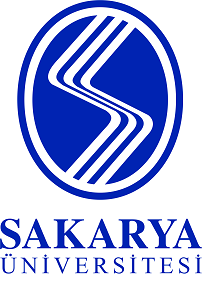 